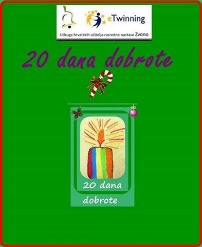 20 DANA DOBROTE 2018.OŠ STJEPANA ANTOLOVIĆA,PRIVLAKARAZRED: 1.B UČITELJICA: ŽELJKA DITRIHDANDATUM                                                 AKTIVNOSTI1.26.11.PONEDJELJAKUPOZNAVANJE  S PROJEKTOM, IZRADA DRVCA DOBROTE.2.27.11.UTORAKDOBROTA JE…3.28.11.SRIJEDAANĐELI – IZRADI ANĐELA I POKLONI PRIJATELJU ZA KOJEGA SMATRAŠ DA JE ZASLUŽIO.4.29.11.ČETVRTAKZAGRLI PRIJATELJA I PITAJ GA KAKO JE.5.30.11.PETAKRECI NEŠTO LIJEPO KUHARICI I SPREMAČICI.6.3.12.PONEDJELJAKDAN BEZ NEĆU I NE MOGU.7.4.12.UTORAKNAPIŠI LIJEPU PORUKU JEDNOM ČLANU OBITELJI I OSTAVI JE NA NEKOM “NJEGOVOM” MJESTU.8.5.12.SRIJEDADAN ZA FILM – DIJELI  GRICKALICE S PRIJATELJIMA.9.6.12.ČETVRTAKDRUŽI SE S UČENICIMA 1.A UZ VESELU MATEMATIKU.10.7.12.PETAKUSREĆI NEKOG DANAS I ISPRIČAJ KOGA SI USREĆIO I KAKO.11.10.12.PONEDJELJAKDOGOVORITE SE I ZADAJTE UČITELJICI ZADATAK DOBROTE.12.11.12.UTORAKPOMOZITE BRATU ILI SESTRI.13.12.12.SRIJEDAUKRASITE I UREDITE NAŠU UČIONICU BOŽIĆNIM UKRASIMA.14.13.12.ČETVRTAKPOLJUBI MAMU I TATU.15.14.12.PETAKVIKEND LIJEPIH RIJEČI16.17.12.PONEDJELJAKIGRAJ SE SA SVIM PRIJATELJIMA.17.18.12.UTORAKPJEVAJTE BOŽIĆNE PJESME.18.19.12.SRIJEDAIZRADITE BOŽIĆNU ČESTITKU RODITELJIMA, BAKI I DJEDU.19.20.12.ČETVRTAKPOHVALI MAMIN/TATIN/BAKIN/DJEDOV RUČAK.20.21.12.PETAK20.BUDITE DOBRI JEDNI PREMA DRUGIMA CIJELE GODINE.PONAŠAJTE SE CIJELE GODINE ONAKO KAKO STE SE PONAŠALI U PROTEKLIH 20 DANA DOBROTE!